SrijedaSat 1= MatematikaOboji pticu koja se nalazi UNUTAR gnijezda. 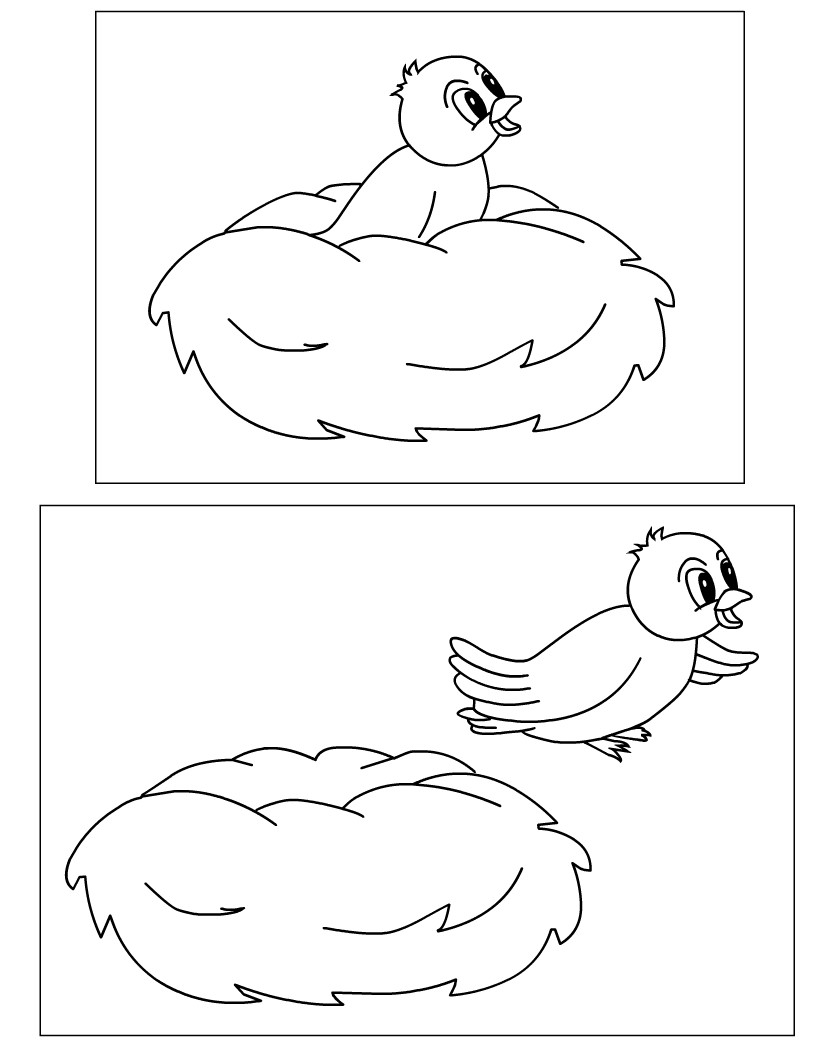 Sat 2 = Hrvatski jezikPročitaj rečenice sa slovom i.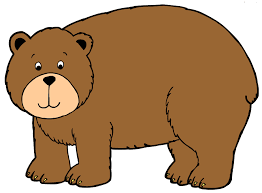                                                                          i         .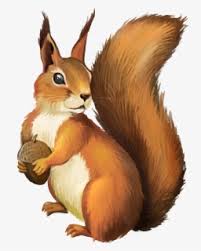 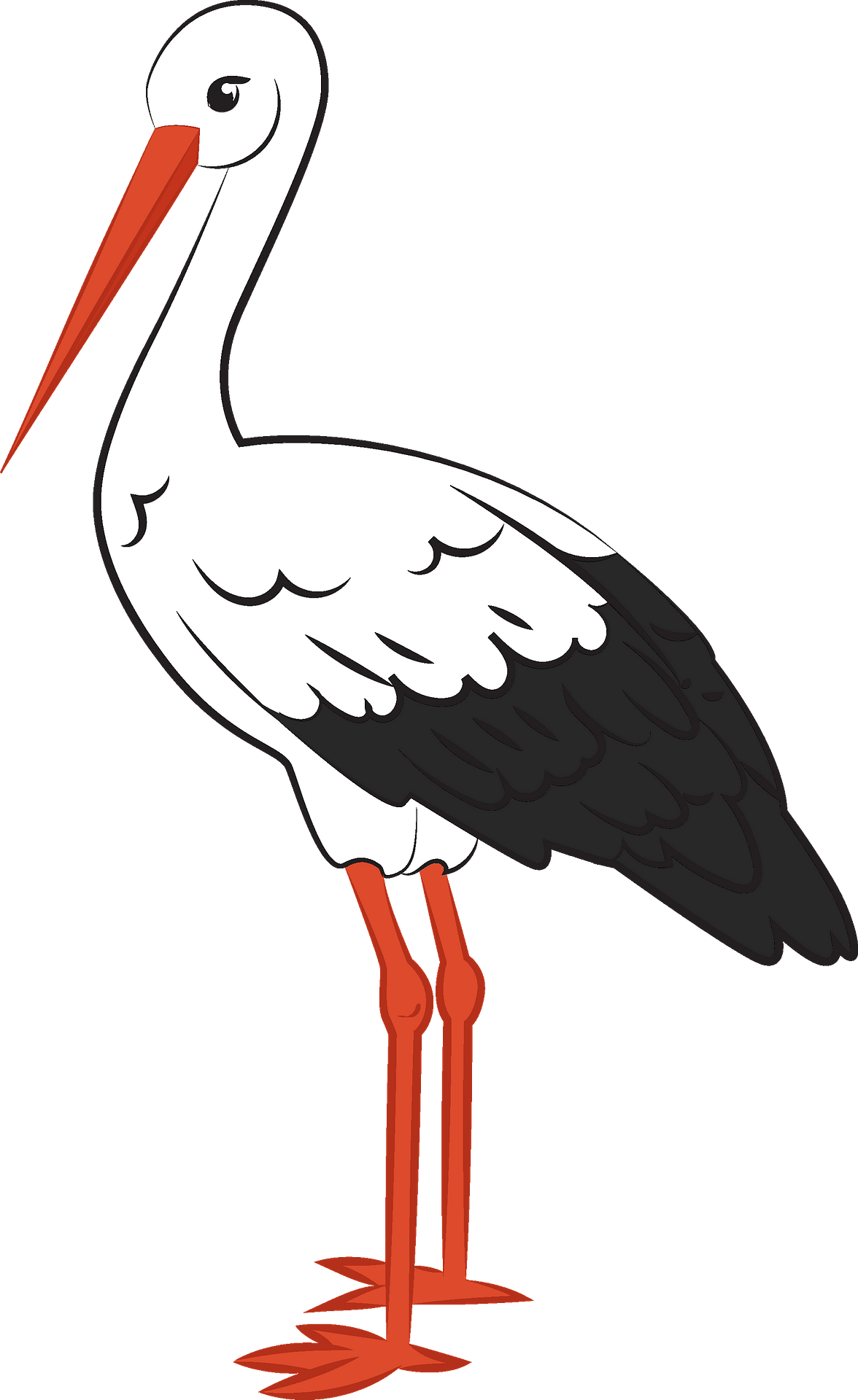 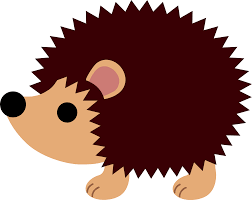         i         .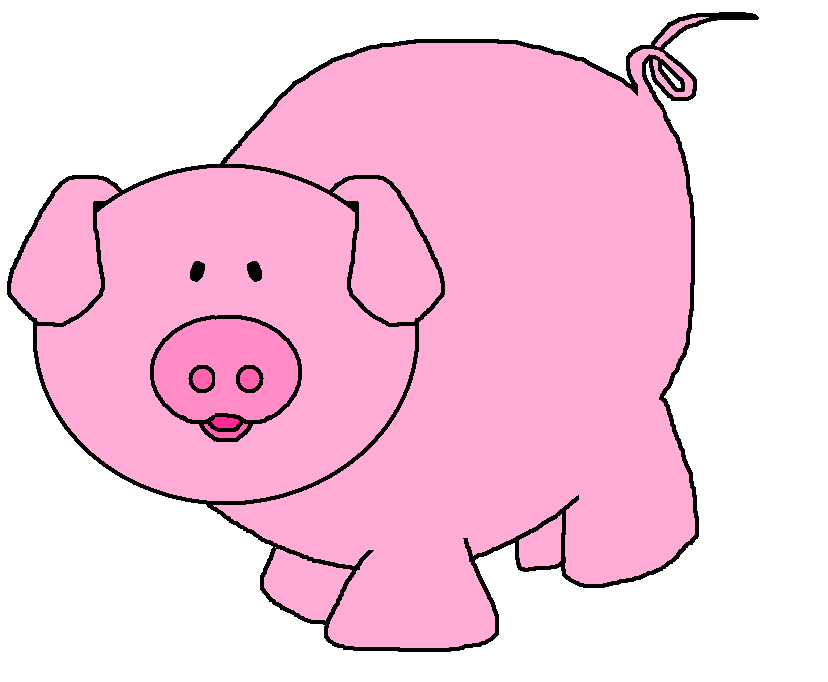         i         .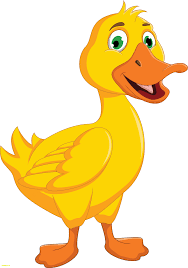         i         .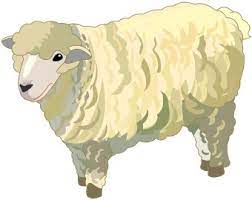 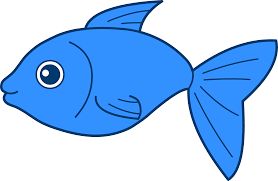 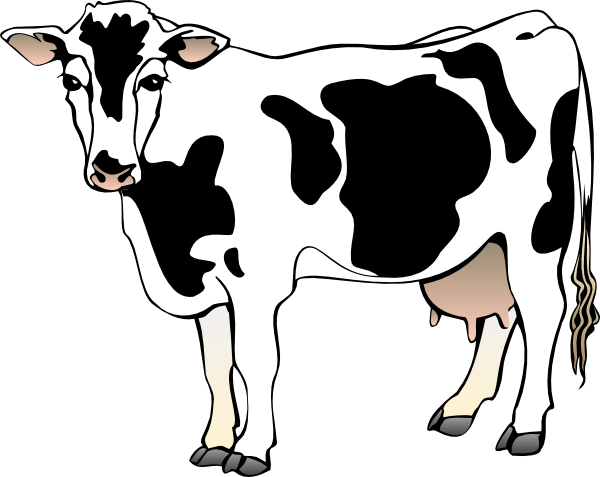         i         . 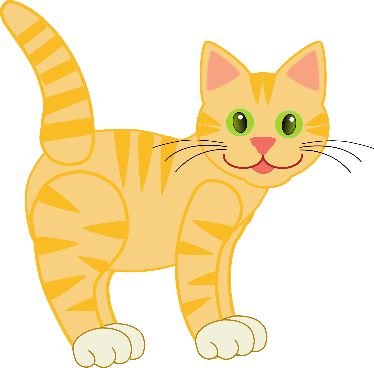 Sat 3= PERPPovuci crte po iscrtanim linijama.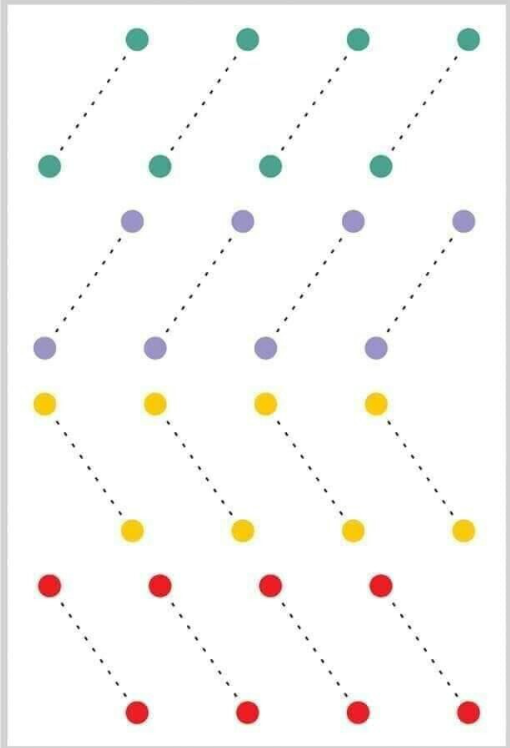 Sat 4= INAOboji medvjeda koji spava zimski san. Prilažem primjer slike.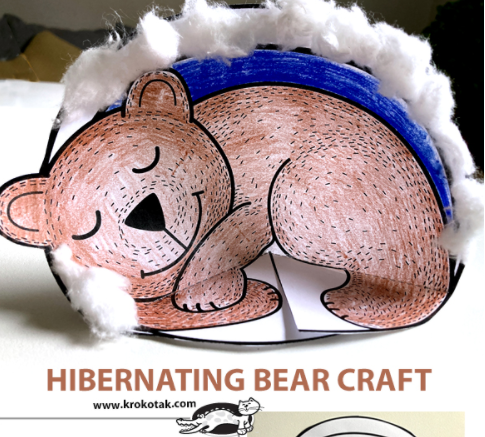 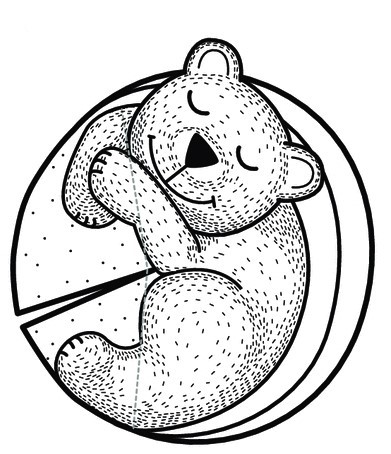 Sat 5= Tjelesna i zdravstvena kulturaPripremi prostor na kojem ćeš moći puziti i provlačiti se ispod. Prostor kojim pužeš označi dekom/zaštitom, a provlačiti se možeš ispod konopca, stola ili druge osobe u raskoračnom položaju.  Vježbu ponovi četiri puta.